Пояснительная записка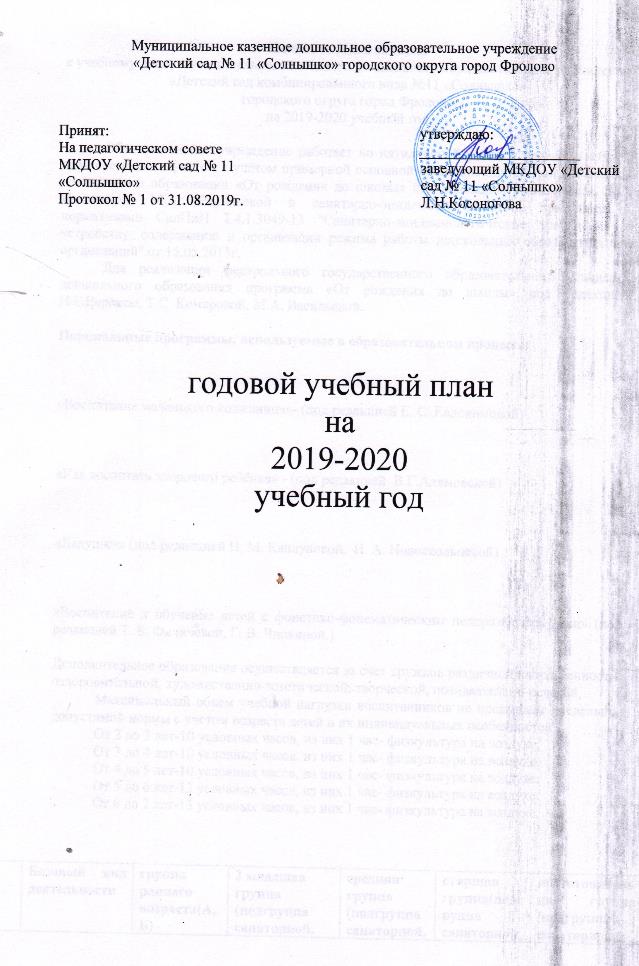 к учебному плану муниципального казенного дошкольного образовательного учреждения «Детский сад комбинированного вида №11 «Солнышко» городского округа город Фроловона 2019-2020 учебный годОбразовательное учреждение работает по пятидневной рабочей неделе. Учебный план составлен с учетом с учётом примерной основной общеобразовательной программы дошкольного образования «От рождения до школы» под редакцией Н.Е.Вераксы, Т.С. Комаровой, М.А. Васильевой и санитарно-эпидемиологическими правилами и нормативами СанПиН 2.4.1.3049-13 "Санитарно-эпидемиологические требования к устройству, содержанию и организации режима работы дошкольных образовательных организаций" от 15.05.2013г.Для реализации федерального государственного образовательного стандарта дошкольного образования программа «От рождения до школы» под редакцией Н.Е.Вераксы, Т.С. Комаровой, М.А. Васильевой.Парциальные программы, используемые в образовательном процессе:«Воспитание маленького волжанина»- (под редакцией Е. С. Евдокимовой)«Как воспитать здорового ребёнка» - (под редакцией  В.Г.Алямовской)«Ладушки» (под редакцией И. М. Каплуновой,  И. А. Новоскольцевой)«Воспитание и обучение детей с фонетико-фонематическим недоразвитием речи» (под редакцией Т. Б. Филичевой, Г. В. Чиркиной.)Дополнительное образование осуществляется за счет кружков различной направленности: оздоровительной, художественно-эстетической, творческой, познавательно-речевой,            Максимальный объем учебной нагрузки воспитанников не превышает предельно-допустимой нормы с учетом возраста детей и их индивидуальных особенностей:            От 2 до 3 лет-10 условных часов, из них 1 час- физкультура на воздухе;            От 3 до 4 лет-10 условных часов, из них 1 час- физкультура на воздухе;            От 4 до 5 лет-10 условных часов, из них 1 час- физкультура на воздухе;            От 5 до 6 лет-13 условных часов, из них 1 час- физкультура на воздухе;            От 6 до 7 лет-13 условных часов, из них 1 час- физкультура на воздухе.№ п\пБазовый вид деятельностигруппа раннего возраста(А,Б)2 младшая группа(подгруппа санаторной,разновозрастных групп)средняя группа(подгруппа санаторной, разновозрастных групп)старшая группа(подгруппа санаторной, разновозрастных групп)подготовительная группа (подгруппа санаторной, разновозрастных групп)1Физическая культура в помещении2 раза в неделю2 раза в неделю2 раза в неделю2 раза в неделю2 раза в неделю2Физическая культура на воздухе1 раз в неделю1 раз в неделю1 раз в неделю1 раз в неделю1 раз в неделю3 Ознакомление с окружающим миром1 раз в неделю1 раз в неделю1 раз в неделю1 раз в неделю1 раз в неделю4Формирование элементарных математических представлений1 раз в неделю1 раз в неделю1 раз в неделю1 раз в неделю2 раза в неделю5Развитие речи2 раза в неделю1 раз в неделю1 раз в неделю2 раза в неделю2 раза в неделю6рисование1 раз в неделю1 раз в неделю1 раз в неделю2 раза в неделю2 раза в неделю7лепка1 раз в неделю1 раз в 2  недели 1 раз в 2 недели1 раз в 2  недели1 раз в 2 недели8аппликация                -1 раз в 2  недели1 раз в 2  недели1 раз в 2  недели1 раз в 2  недели9музыка2 раза в неделю2 раза в неделю2 раза в неделю2 раза в неделю2 раза в неделюВсего в неделю1010101313